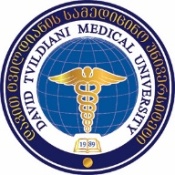 სარეკომენდაციო ფორმადოქტურანტურის პროგრამაში წარსადგენადრომელი წლიდან იცნობთ აპლიკანტს?რით განსხვავდება აპლიკანტი სხვა პროფესიონალებისაგან?• დახასიათება-რეკომენდაცია წარმოადგინეთ დანართის სახით       (თქვენი სურვილისამებრ)-----------------------------------------------------                   თარიღი:              ხელმოწერა       სარეკომენდაციო ფორმა წარმოადგინეთ მისამართზე:    შპს ,,დავით ტვილდიანის სამედიცინო  უნივერსიტეტი”       ლუბლიანას ქ. # 2/6, თბილისი-0159აპლიკანტის გვარი, სახელირეკომენდაციის წარმომდგენი პირირეკომენდაციის წარმომდგენი პირიგვარი, სახელითანამდებობა და წოდებამიუთითეთ აპლიკანტის: ძლიერი და სუსტი მხარეებიმიუთითეთ აპლიკანტის: ძლიერი და სუსტი მხარეებიძლიერი მხარესუსტი მხარეაპლიკანტის შეფასება•აპლიკანტის შეფასება•აკადემიური მოსწრებაინტელექტუალური შესაძლებლობებიდაგეგმილი პროგრამული სწავლის მიმართ მისი მოტივაციაშეფასების სხვა კრიტერიუმები (თქვენი სურვილისამებრ)